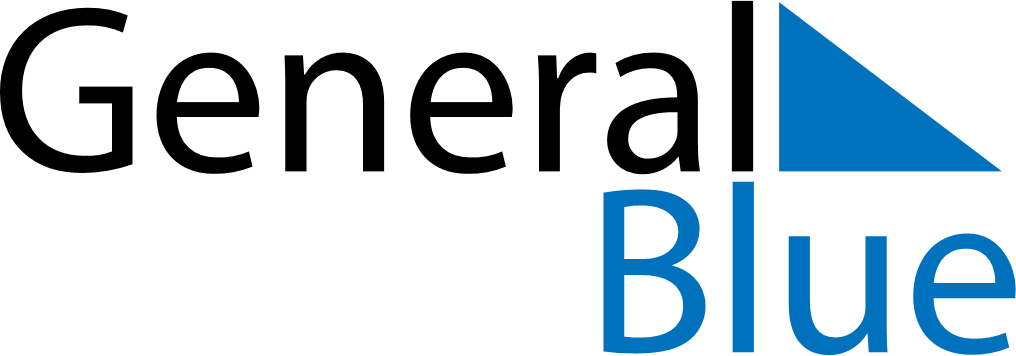 March 2028March 2028March 2028South KoreaSouth KoreaMONTUEWEDTHUFRISATSUN12345Independence Movement Day678910111213141516171819202122232425262728293031